Adres /telefon numarası değişikliği  Änderung der Adresse/TelefonnummerAdresiniz veya telefon numaranız değiştiğinde, derhal sınıf öğretmenini bilgilendiriniz.Bitte informieren Sie die Klassenlehrerin bzw. den Klassenlehrer sofort über eine geänderte Adresse oder Telefonnummer.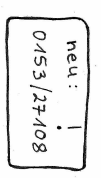 Okula devam zorunluluk  SchulpflichtÇocuğunuzun okula devamlı ve dakik gelmesi gerekmektedir.Ihr Kind muss regelmäßig und pünktlich zum Unterricht erscheinen.Dakiklik  PünktlichkeitÇocuğunuz derse sabah ve tenefüslerden sonra vaktinde gelmelidir.Ihr Kind muss morgens und nach den Pausen pünktlich zum Unterricht kommen.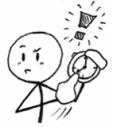 Ders çizelgesi  StundenplanÇocuğunuza bir ders çizelgesi verilecektir. Ona, ders için doğru malzemeleri getirmesine yardımcı olun.Ihr Kind erhält einen Stundenplan. Helfen Sie täglich dabei, die richtigen Materialien für die Fächer einzupacken.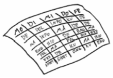 Beden eğitimi ve yüzme dersi  Sport und SchwimmenÇocuğunuz düzenli olarak beden eğitimi ve yüzme dersine katılmak zorundadır. Bunun için uygun ve temiz spor ve yüzme kıyafetlerine ihtiyacı olacaktır.Ihr Kind muss regelmäßig am Sport- und Schwimmunterricht teilnehmen. Es braucht dafür geeignete und saubere Sport- und Schwimmkleidung.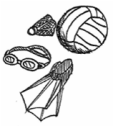 Özür beyanları  EntschuldigungenÇocuğunuz hasta olduğunda, sabahtan okul sekreterini bilgilendirmelisiniz. Çocuğunuz tekrar okula geldiğinde, özür beyanını sınıf öğretmenine vermelidir Wenn Ihr Kind krank ist, müssen Sie morgens in der Schule anrufen.Bei der Rückkehr Ihres Kindes geben Sie diesem eine schriftliche Entschuldigung mit.Özel durumlarda çocuğunuz için izin alabilirsiniz. Lüften bu durumlarda okul müdürüne basvurunuz.In besonderen Fällen kann Ihr Kind beurlaubt werden. Erkundigen Sie sich dazu bei der Schulleitung.Kazalar ve Hastalık durumu  Unfälle und ErkrankungenOkul yolunda gerçekleşen kazaları derhal okul sekreterine bildiriniz.Melden Sie Unfälle auf dem Schulweg dem Sekretariat.Veliler/Ebeveynler - Ortak çalışma Eltern/Erziehungsberechtigte – ZusammenarbeitTüm önemli bilgiler veli defterindedir. Bilgileri düzenli olarak okuyup, imzanız ileonaylayınız.Alle wichtigen Informationen stehen im Elternheft. Lesen Sie regelmäßig die Eintragungen und unterschreiben Sie diese.Veliler, okul hayatında etkin olmaya davetlidirler (okul kutlama programları, sınıf toplantıları vb.).Eltern sind eingeladen, am Schulleben mitzuwirken (z. B. Schulfeste, Klassenpflegschaftssitzungen).Kahvaltı  FrühstückLütfen çocuğunuzun yanına her gün sıhatlı bir kahvaltı koyun.Bitte geben Sie Ihrem Kind täglich ein gesundes Frühstück mit.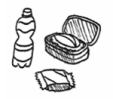 Okul alanı  Schulgelände Kul alanı ders ve tenefüs saatlerinde terk edilenmez. Das Schulgelände darf während der Unterrichtszeit und in den Pausen nicht verlassen werden.Okul kitapları /Eğitim Malzemeleri  Bücher und Lernmittel/MaterialienOkul idaresi ders kitaplarını ödünç verir. Bunlar dikkatli kullanılmalıdır.Die Schule verleiht Bücher für den Unterricht. Diese müssen sorgfältig behandelt werden.
Çocuğunuza okulda gerekli malzemelerin bir listesi verilecektir.Ihr Kind bekommt eine Liste mit Sachen, die Sie kaufen müssen.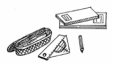 Otobüs- ve tramvay bileti  Bus- und Bahnticket (Fahrausweise)Çocuğunuz ilgili bilet ile otobüs ve tramvayı kullanabilir. Mit dem Schülerticket kann Ihr Kind Bus und Bahn fahren. 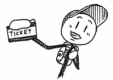 Veli toplantıları  ElternsprechtageYılda iki defa öğretmenlerle çocuğunuz hakkıda görüsme imkanınız vardır. Lütfen randevu alıp veli toplantısına geliniz.Zweimal im Schuljahr können Sie mit den Lehrerinnen und Lehrern über Ihr Kind sprechen. Vereinbaren Sie einen Termin und kommen Sie zum Elternsprechtag.Okul gezileri  AusflügeOkul gezileri derse dahildir. Çocuğunuzun katılım zorunluluğu vardır.Ausflüge gehören zum Unterricht. Ihr Kind muss daran teilnehmen.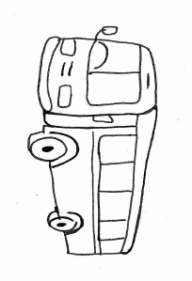 Altın kurallar Goldene RegelnÇocuğunuz okulda aşağıdaki sınıf ve okul kurallarına uymak zorundadır:Ihr Kind muss in der Schule folgende Klassen- und Schulregeln beachten:
1. Birbirimize hassas ve saygılı davranmalıyız. Wir nehmen Rücksicht und haben Respekt voreinander.
2. Birbirimizi dinlemeliyiz. Wir hören einander zu.3. Sorunlarımızı silahsız ve siddetsiz çözmeliyiz. Wir lösen Probleme ohne Waffen und Gewalt.
4. Hiçbir seyin hasar görmemesine dikkat etmeliyiz. Wir achten darauf, dass nichts zerstört wird.
5. Derse zamanında ve düzenli olarak gelmeliyiz. Wir kommen pünktlich und regelmäßig zum Unterricht.
6.  Malzemelerimizi yanımızda getirmeliyiz. Wir bringen unsere Materialien mit.   Silahlar  Waffen Okulda her türlü silah ve tehlikeli nesneler (bıçak, döğüş halkaları vb.) yasaktır.Waffen und andere gefährliche Gegenstände (Messer, Schlagringe …) sind in der Schule verboten.